ΕΛΛΗΝΙΚΗ ΔΗΜΟΚΡΑΤΙΑ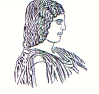 ΓΕΩΠΟΝΙΚΟ ΠΑΝΕΠΙΣΤΗΜΙΟ ΑΘΗΝΩΝΤΜΗΜΑ ΔΙΕΘΝΩΝ & ΔΗΜΟΣΙΩΝ ΣΧΕΣΕΩΝΙερά Οδός 75, 118 55, ΑθήναΠληροφορίες: Αλίκη-Φωτεινή ΚυρίτσηTηλ.: 210 5294845FAX: 210 5294820Διεύθυνση ηλεκτρονικού ταχυδρομείου: public.relations@aua.gr Αθήνα, 1 Ιουνίου 2022ΑΝΑΚΟΙΝΩΣΗΤο Γεωπονικό Πανεπιστήμιο Αθηνών συνδέεται με το μετρό.Με υπόγειο κινούμενο διάδρομο (αντίστοιχο με αυτόν των αεροδρομίων) θα συνδεθεί το Γεωπονικό Πανεπιστήμιο Αθηνών με το δίκτυο του μετρό, σε μία προσπάθεια να διορθωθεί το λάθος του παρελθόντος, το οποίο άφησε εκτός εξυπηρέτησης του δικτύου των μέσων σταθερής τροχιάς, ένα πανεπιστημιακό ίδρυμα που εκτείνεται σε περίπου 250 στρέμματα. Αυτό αναφέρθηκε στη συνέντευξη του διευθύνοντος συμβούλου της Αττικό Μετρό, Νίκου Κουρέτα, επιβεβαιώνοντας την αντίστοιχη εξαγγελία που είχε πραγματοποιηθεί στην κοπή της Πρωτοχρονιάτικης πίτας του Πανεπιστημίου μας.Για περισσότερες πληροφορίες μπορείτε να διαβάσετε το άρθρο στην ηλεκτρονική ιστοσελίδα του Έθνους στον παρακάτω σύνδεσμο:https://www.ethnos.gr/greece/article/210325/mekinoymenoypogeiodiadromohsyndeshthsgeoponikhsathhnasmetometrooiexelixeismetismellontikesepektaseis 